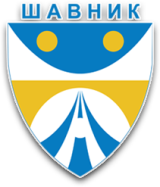 C R N A  G O R ASKUPŠTINA OPŠTINE-Predsjednik-Br. 01-082/20-3915Šavnik, 23.12.2020. godineNa osnovu člana 57 Poslovnika o radu Skupštine Opštine Šavnik („Sl. list CG-opštinski propisi“, br. 41/18)  S A Z I V A MXVII sjednicu Skupštine opštine Šavnikza 30.12.2020. godine ( srijeda )Sjednica će se održati u zgradi Skupštine Opštine Šavnik, (sala Centra za kulturu) sa početkom u 11:00 časova.Za sjednicu predlažem sljedećiDnevni red :Prijedlog Odluke o mjesnim zajednicama;Prijelog Odluke o javnom vodosnadbijevanju;Prijedlog Odluke o vodosnadbijevanju od lokalnog značaja;Prijedlog Odluke o boravišnoj taksi opštine Šavnik;Prijedlog Odluke o visini, načinu obračunavanja i plaćanja doprinosa Turističkoj organizaciji opštine Šavnik;Prijedlog Odluke o izmjeni Odluke o sufinansiranju premije osiguranja za osiguranje stočnog fonda;Prijedlog Odluke o izmjeni i dopuni Odluke o naknadi za novorođeno dijete;Prijedlog Odluke o davanju u zakup poslovnih prostora;Prijedlog Odluke o davanju stana na korišćenje;Prijedlog Odluke o postavljanju, odnosno građenju i uklanjanju pomoćnih objekata na teritoriji opštine Šavnik;Prijedlog Odluke o davanju saglasnosti na visinu cijene usluge za obavljanje djelatnosti vodosnadbijevanja, prihvatanja i odvođenja komunalnih otpadnih voda za 2021 godinu;Prijedlog Strategije zapošljavanja opštine Šavnik 2021-2025 sa Akcionim planom zapošljavanja opštine Šavnik za 2021. godinu;Prijedlog Programa rada Skupštine opštine Šavnik za 2021. godinu;Prijedlog Programa rada sa finansijskim planom d.o.o. ,,Komunalne djelatnosti“ Šavnik;Prijedlog Programa rada sa finansijskim planom JU Centar za kulturu, sport i medije Šavnik;Prijedlog Programa rada sa finansijskim planom Turističke organizacije opštine Šavnik;Prijedlog Programa rada sa finansijskim planom d.o.o. park prirode ,,Dragišnica i Komarnica“ Šavnik; Izbor i imenovanje.                                                                                                                     PREDSJEDNIK,                                                                                                                                 mr Jugoslav Jakić, s.r.